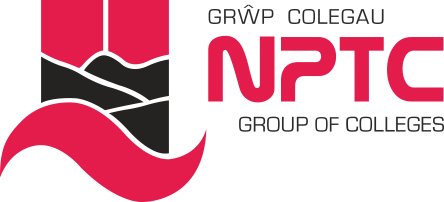                                                                                    Swydd-ddisgrifiadTeitl y swydd: 	Swyddog Menter a Chyflogadwyedd Yn gyfrifol i: 	Cyfarwyddwr PartneriaethauDiben y Swydd:      I  ddarparu cymorth i swyddogaethau Menter a Chyflogadwyedd.	Prif GyfrifoldebauCynorthwyo’r Uwch Swyddog Menter a Chyflogadwyedd gyda phrosiectau a gweithgareddau amrywiol ar draws Campysau’r Drenewydd a Bannau Brycheiniog;Cynorthwyo’r Uwch Swyddog Menter a Chyflogadwyedd wrth hybu’r gwasanaethau Menter a Chyflogadwyedd i bob myfyriwr er mwyn eu hannog i ymgysylltu a chodi disgwyliadau cyflogadwyedd; Cydlynu lleoliadau gwaith i fyfyrwyr;Darparu cymorth i fyfyrwyr sy’n chwilio am gymorth cyflogadwyedd trwy gynnal sesiynau un-i-un a sesiynau grŵp;Trefnu a chydlynu gweithgareddau ar gampysau amrywiol ar draws y Coleg gan ganolbwyntio’n bennaf ar Gampysau Powys; Helpu i ddatblygu cysylltiadau cynhyrchiol gyda diwydiant, masnach a’r sector cyhoeddus i sicrhau cyfleoedd ar gyfer gweithgareddau entrepreneuraidd a chyflogaeth ar gyfer myfyrwyr trwy Career Ready ;Cynorthwyo’r staff addysgu wrth ddarparu sesiynau cyflogadwyedd i fyfyrwyr ar draws y Coleg;Helpu i gyflawni cyfweliadau gyda myfyrwyr a chasglu gwybodaeth berthnasol ar gyfer ceisiadau; Atgyfeirio myfyrwyr i staff perthnasol fel y bo’n briodol;Cydweithio ag asiantaethau cymorth busnes/cyflogadwyedd lleol a chenedlaethol;Sicrhau bod y cronfeydd data perthnasol yn cael eu cynnal yn gywir a’u diweddaru’n gyson o ran manylion myfyrwyr a gwybodaeth am gyflogwyr;Cadw mewn cysylltiad yn rheolaidd â myfyrwyr a busnesau cofrestredig;Darparu diweddariadau am y gyllideb i’r Uwch Swyddog Menter a Chyflogadwyedd yn unol â rheoliadau ariannol Grŵp NPTC Cyflawni nodau ac amcanion y cynllun busnes Career Ready;Darparu adroddiadau cynnydd yn rheolaidd i’r Uwch Swyddog Menter a Chyflogadwyedd;Cyfrifoldebau Coleg Cyfan  Bod yn weithredol wrth hybu’r agenda Amrywiaeth yn y Coleg;Hybu a sicrhau arferion gwaith diogel, yn unol â gofynion Iechyd a Diogelwch;Chwarae rôl weithredol o ran Ansawdd;Cyfrannu at weledigaethau a gwerthoedd cyffredinol y Coleg, a’u cynrychioli;Cydymffurfio â holl bolisïau a gweithdrefnau Diogelwch Gwybodaeth y Coleg (IS), mynychu hyfforddiant ymwybyddiaeth perthnasol a chymhwyso egwyddorion diogelwch gwybodaeth wrth ymdrin â gwybodaeth staff a myfyrwyr, yn unol â safon ISO 27001; Cydymffurfio â'r Rheoliad Diogelu Data Cyffredinol (GDPR), Deddf Diogelu Data 2018 ac unrhyw ofynion statudol perthnasol wrth brosesu data personol staff a myfyrwyr neu ddata sy'n gysylltiedig â gwaith, ac yn unol ag unrhyw ganllawiau neu God Ymarfer a gyhoeddwyd gan y Coleg;Glynu wrth holl bolisïau a gweithdrefnau’r Coleg;Ymgymryd â datblygiad proffesiynol yn ôl yr angen;Ymgymryd â dyletswyddau priodol eraill fel sy'n ofynnol gan y rheolwr llinell.Dylid nodi bod y swydd-ddisgrifiad hwn yn rhoi crynodeb o brif ddyletswyddau a chyfrifoldebau’r swydd yn unig a chaiff ei adolygu’n rheolaidd ar y cyd â’r Rheolwr Llinell a’r Cyfarwyddwr Adnoddau Dynol. Efallai y bydd angen ei newid yng ngoleuni gofynion gweithredol y Coleg.